§4382.  Report and petition for assessmentWithin 3 years after the date of the entry of an order of rehabilitation or liquidation of a domestic mutual insurer or a domestic reciprocal insurer, the superintendent may make and file the superintendent's report and petition to the court setting forth:  [RR 2021, c. 1, Pt. B, §376 (COR).]1.   The reasonable value of the assets of the insurer;[PL 1969, c. 132, §1 (NEW).]2.   The liabilities of the insurer to the extent thus far ascertained by the superintendent;[PL 1973, c. 585, §12 (AMD).]3.   The aggregate amount of the assessment, if any, which the superintendent deems reasonably necessary to pay all claims, the costs and expenses of the collection of the assessments and the costs and expenses of the delinquency proceedings in full; and[PL 1973, c. 585, §12 (AMD).]4.   Any other information relative to the affairs or property of the insurer that the superintendent deems material.[PL 1973, c. 585, §12 (AMD).]SECTION HISTORYPL 1969, c. 132, §1 (NEW). PL 1973, c. 585, §12 (AMD). RR 2021, c. 1, Pt. B, §376 (COR). The State of Maine claims a copyright in its codified statutes. If you intend to republish this material, we require that you include the following disclaimer in your publication:All copyrights and other rights to statutory text are reserved by the State of Maine. The text included in this publication reflects changes made through the First Regular and First Special Session of the 131st Maine Legislature and is current through November 1. 2023
                    . The text is subject to change without notice. It is a version that has not been officially certified by the Secretary of State. Refer to the Maine Revised Statutes Annotated and supplements for certified text.
                The Office of the Revisor of Statutes also requests that you send us one copy of any statutory publication you may produce. Our goal is not to restrict publishing activity, but to keep track of who is publishing what, to identify any needless duplication and to preserve the State's copyright rights.PLEASE NOTE: The Revisor's Office cannot perform research for or provide legal advice or interpretation of Maine law to the public. If you need legal assistance, please contact a qualified attorney.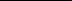 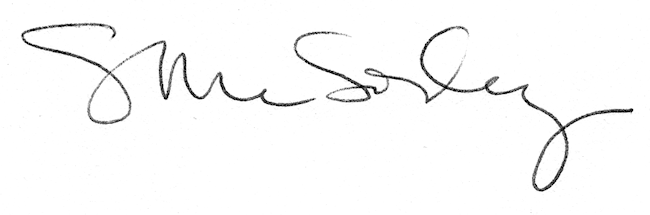 